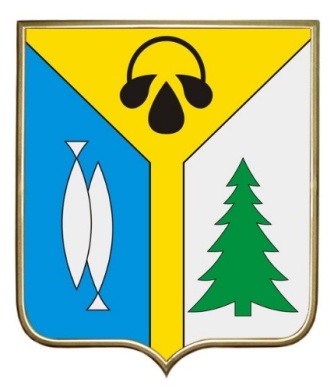 Секционное заседание форсайт-центра: «Модель выпускника» Тема заседания: «Мастер – класс «Инновационные формы взаимодействия с родительской общественностью как условие развития полноценного ресурса выпускника-дошкольника».Тема выступления: «Детско-родительский клуб как форма взаимодействия детского сада и семьи в вопросах подготовки детей к школе посредством развивающих игр В.В.Воскобовича». г.Нижневартовск, 2022 г.Переход из детского сада в школу – важный этап в жизни ребенка. Изменяется социальный статус бывшего малыша - появляется новая социальная роль «ученик». Изменение внешней позиции влечет за собой изменение самосознания личности, происходит переоценка ценностей. Готовность детей к школе может определяться по таким параметрам, как планирование, контроль, мотивация, уровень развития интеллекта.Роль семьи в подготовки ребенка к школе является ключевой. Находясь в тесном взаимодействии с обществом, она определяет его дальнейшее полноценное разностороннее развитие. Следуя логике, что родители являются первыми учителями своих детей, необходимо наладить взаимодействие с семьей с целью повышения компетенций по вопросам подготовки детей к школе. Данное взаимодействие должно строится на основании нормативно-правовых аспектах:ФГОС ДО, Закон «Об образовании в РФ» Семейном кодексе РФ  «Концепции дошкольного воспитания»Согласно перечисленным документам, можно сделать вывод о том, что семья для ребенка – это первый социальный институт для ребенка, а функция детского сада заключается в повышении компетенции семьи в вопросах воспитания и образования. Мы предложили для родителей одну из форм взаимодействия, которая учитывает актуальные потребности семей и способствующая формированию активной жизненной позиции участников процесса, укреплению института семьи, передаче опыта в воспитании детей - родительский клуб. Работа родительского клуба является важным шагом в направлении повышения психолого-педагогической культуры родителей, а его деятельность намного отличается от традиционной системы работы с родителями. В родительском клубе создаются особые условия, для которых характерны уважение к ребенку, забота о нем, доверие между родителями и детьми, детьми и педагогами, педагогами и родителями.Для создания детско-родительского клуба «Готовимся к школе вместе с детьми» необходимо:Положение о детско-родительском клубеПлан работыБольшую роль в подготовке к школе отводим использованию  развивающих игр В. В. Воскобовича.Особенности развивающих игр В. В. ВоскобовичаШирокий возрастной диапозон. В одну и ту же игру могут играть дети и трех и семи лет. Это происходит потому что к простому манипулированию присоединяется система постоянно усложняющихся развивающих вопросов и познавательных заданий.Многофункциональность игр. С помощью игр можно решать большое количество образовательных задач.Вариативность игровых заданий и упражнений.Творческий потенциал каждой игры. Развивающие игры дают возможность придумывать и воплощать задуманное и детям. И взрослым.Данная технология предполагает создание особой развивающей предметно-пространственной среды, которую создали педагоги детского сада. Родители, к сожалению, не могут полноценно создать в домашних условиях. Поэтому педагоги приглашают к сотрудничеству в детско-родительский клуб для того, чтобы познакомиться с развивающими играми В.В.Воскобовича, методами и приёмами организации игр, а затем и создать развивающую предметно-пространственной образовательную среду в домашних условиях.Родители получают опыт использования развивающих игр В.В.Воскобовича в домашних условиях. Мастер-классЛюбую игру обязательно сопровождает сказка. Мы предлагаем вам ознакомиться с Алгоритм «быстрой» сказки, который предлагает использовать в работе Вячеслав Вадимович Воскобович. 1. «Взрослая задача» 2. Создание/ использование модели 3. Мультипликация (оживление) 4. Проблемная ситуация 5. Разрешение проблемной ситуации 6. Проверка выполнения взрослой задачи